Р О С С И Й С К А Я    Ф Е Д Е Р А Ц И ЯБ Е Л Г О Р О Д С К А Я   О Б Л А С Т Ь МУНИЦИПАЛЬНЫЙ СОВЕТ  МУНИЦИПАЛЬНОГО РАЙОНА «КРАСНОЯРУЖСКИЙ РАЙОН»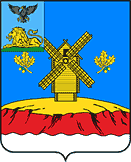 Р Е Ш Е Н И Е«27» февраля   2020 года                                                                  №164  Отчет начальника Отд МВД России по обеспечению правопорядка и безопасности на обслуживаемой территории Краснояружского района за 2019 год»В соответствии со ст.8 Федерального закона от 07.02.2011 года № 3–ФЗ «О полиции» и ст. 13 Устава муниципального района «Краснояружский район» Белгородской области, Муниципальный совет Краснояружского районаРЕШИЛ:1. Принять к сведению отчет начальника Отд МВД России по Краснояружскому району об итогах оперативно-служебной деятельности ОМВД России по Краснояружскому району за 2019 год.2. Рекомендовать Отд МВД России по Краснояружскому району (Забара С.В.):2.1. Усилить работу по реализации комплекса мероприятий, направленных на снижение преступлений и правонарушений, обратив особое внимание на:- улучшение деятельности Отделения по предупреждению, выявлению, раскрытию и расследованию преступлений;- выполнение в полной мере мероприятий, предусмотренных областной программой профилактики правонарушений на территории Краснояружского района;- усиление профилактической работы с лицами, освобожденными из МЛС в отношении которых установлены ограничения в соответствии с действующим законодательством, а также с лицами, осужденными к мерам наказания не связанными с лишением свободы; 2.2 С целью недопущения количества ДТП с тяжкими последствиями и
пострадавших в них: усилить контроль по обеспечению безопасности
дорожного движения в Краснояружском районе, активизировать работу по
борьбе с нарушениями скоростных режимов, правил обгона и проезда
пешеходных   переходов,      управлением   транспортными   средствами   в
состоянии алкогольного опьянения.Активизировать деятельность по применению превентивных норм
уголовного и административного законодательств. В отношении лиц,
совершивших повторные противоправные деяния по месту жительства
граждан, в обязательном порядке направлять материалы в суд для принятия
мер административного воздействия.2.4.	Систематически проводить практические   мероприятия   по
выявлению, проверке   и   постановке   на   учет   семейных   дебоширов,
хронических алкоголиков, лиц, склонных к совершению преступлений, мест
концентрации антиобщественного элемента, в том числе жилых помещений,
предоставляемых для систематического употребления спиртных напитков.В целях недопущения подростковой преступности продолжить
работу по профилактике правонарушений и правового воспитания детей.Повысить эффективность работы по взаимодействию служб и
подразделений ОМВД с другими правоохранительными ведомствами,
обеспечить между ними информационный обмен, активизировать работу по
установлению доверительных отношений с гражданами.2.7.	Усилить контроль над работой участковых уполномоченных
полиции, их отчеты проводить в строгом соответствии с приказами МВД РФ
от 30.08.2011 № 975 и от 31,12.2012 №1166.2.8.	Улучшить информационно-профилактическую работу с
использованием средств массовой информации в целях снижения
преступлений имущественного блока по информированию населения о
методах, способах и тактике совершения данных преступлений.3. Настоящее решение опубликовать в порядке, предусмотренном
Уставом муниципального района «Краснояружский район» Белгородской
области.4. Контроль за исполнением настоящего решения возложить на
комиссию по вопросам местного самоуправления, работы Муниципального
совета (Ткаченко Г.В.)Председатель Муниципального советаКраснояружского района					                     И.БолговДоклад начальника Отд МВД России по Краснояружскому району: «Об итогах оперативно-служебной деятельности Отд МВД России по Краснояружскому району за 2019 год».Деятельность Отд МВД России по Краснояружскому району в течение 2019 года была направлена на защиту законных интересов, прав и свобод граждан, в строгом соответствии с законами и ведомственными нормативно - правовыми актами МВД России, УМВД России по Белгородской области, Губернатора Белгородской области и Администрации Краснояружского района.Благодаря принимаемым организационным и практическим мерам нам в целом удалось контролировать криминогенную ситуацию на обслуживаемой территории. По итогам работы за 12 месяцев 2019 года на 12,8%  (с 109 до 123) отмечается рост общего вала зарегистрированных преступлений. Анализом оперативной обстановки за 2019 год установлено, что основная масса преступлений, зарегистрированных на территории района, это преступления против собственности – 58 (АППГ-46), что составляет 47,1% от общего количества зарегистрированных преступлений.Зарегистрировано 15 преступлений против личности, из них одно умышленное причинение тяжкого вреда здоровью.Динамика роста тяжких и особо тяжких преступлений составляет 70% (с 10 до 17). Рост данных преступлений произошел за счет преступлений, связанных с использованием информационно-коммуникационных технологий и интернет ресурсов (5 преступлений).Приминаемыми предупредительными мерами, на территории района не допущено фактов  умышленных убийств,  грабежей, разбойных нападений, изнасилований.Принимались меры по раскрытию преступлений против собственности общеуголовной направленности. Так, в 2019 году всего зарегистрировано 58 таких преступлений, окончено производством 32, при этом остаток нераскрытых составляет 22 преступления. Из общего количества зарегистрированных преступлений против собственности 74% или 43 преступления составляют кражи чужого имущества, удельный вес данных раскрытых преступлений составляет 70%.       19% или 11 преступлений составляют мошенничества, из которых 10 совершенны с использованием информационных технологий (рост на 25%). При этом преступления данной категории остались нераскрытыми. В целях стабилизации оперативной обстановки, связанной с совершением дистанционных преступлений, Отд МВД реализован ряд организационных и практических мер.Так, ежедневно, силами сотрудников Отд МВД проводятся мероприятия по отработке жилого сектора, где гражданам под роспись доводится информация по профилактике мошенничеств. Профилактическая работа проведена с 9998 гражданами. С целью доведения гражданам информации о схемах мошенничеств, совершенных использованием информационных технологий на официальном сайте ОМС муниципального района «Краснояружский район» размещено 7 материалов, на официальной страничке Отд МВД России по Краснояружскому району ВКонтакте размещен 31 материал, в межрайонной газете «Наша жизнь» опубликовано 2 статьи.В обеспечении комплексного подхода борьбы с преступностью нельзя недооценивать организацию работы по социальной реабилитации, а также индивидуальной профилактике с лицами, освободившимися из мест лишения свободы, не имеющими постоянного источника доходов. Эта работа осуществляется участковыми уполномоченными полиции во взаимодействии с созданными при администрациях городского и сельских поселений района соответствующими комиссиями, а также иными субъектами профилактики. Однако принятыми мерами нам не удалось сократить количество преступлений, совершенных лицами, ранее совершавшими преступления. Так, по итогам 2019 года с 51 до 61 увеличилось количество преступлений совершенных лицами, ранее их уже совершавшими и с 36 до 44 преступлений, совершенных ранее судимыми лицами.  Удельный вес преступлений, совершенных, лицами, ранее совершавшими преступления, в структуре преступности составил 64,2% (+4,2%) и ранее судимыми 46,3% (+3,9%).Удалось контролировать ситуацию с так называемой «пьяной преступностью», и за отчетный период в состоянии алкогольного опьянения совершено 20 преступлений, что  соответствует аналогичному периоду прошлого года.Сократилось, с 56 до 53 количество преступлений, совершенных безработными гражданами и лицами без постоянного источника доходов.Состояние преступности в общественных местах, является одним из приоритетов в деятельности ОВД.Анализом оперативной обстановки по итогам 2019 года прослеживается незначительный рост (с 32 до 34) преступлений совершенных в общественных местах, при этом на 20% с 30 до 24 сократилось количество преступлений совершенных на улице. Стоит отметить, что 97% или 33 преступления, совершенных в общественных местах, относятся к категории небольшой и средней тяжести, из которых 9 преступлений приходится на преступления, связанные с  управлением транспортным средством в состоянии алкогольного опьянения, 8 на хищения чужого имущества, 6 на мошенничества, совершенные с использованием информационных технологий (перевод денежных средств с банкоматов), 4 на преступления, совершенные в отношении представителей власти (ст. 319 УК РФ).  Одно преступление относится к категории тяжких – ст.264 ч.2 п. «б» УК РФ.Подразделениями Отд МВД выявлено 892 административных правонарушения, самые распространенные правонарушения это появление в состоянии алкогольного опьянения в общественных, мелкое хулиганство, распитие спиртных напитков в общественных местах. За 2019 год взыскаемоcть штрафов на территории района (без учета штрафов за нарушение ПДД) составила 71,2% (АППГ – 79,15%). Обеспечивая комплекс мероприятий правоохранительной направленности,  значительное внимание уделялось выявлению и документированию фактов незаконного оборота оружия и боеприпасов. В 2019 году выявлено 3 преступления, связанных с незаконным оборотом оружия (АППГ-3).Продолжается интенсивная работа и на таком важном направлении, как борьба с незаконным оборотом наркотиков. Масштаб распространения наркотиков, в том числе новых видов, представляет растущую опасность для всего общества. Всего за 2019 год на территории оперативного обслуживания выявлено 10 преступлений в сфере незаконного оборота наркотиков. Все указанные преступления раскрыты. В их числе 8 - связанных с хранением наркотических средств, 2 - незаконное культивирование наркотикосодержащих растений.  Из незаконного оборота изъято 117 наркотикосодержащих растений конопли, 1395,6 гр. марихуаны. В ходе проведения оперативно-профилактических мероприятий выявлено 25 административных правонарушений, связанных с незаконным оборотом наркотических средств, из них 5 по ст.6.8 КоАП РФ, 16 по ст.6.9 КоАП РФ, 4 по ч.2 ст.20.20 КоАП РФ.Борьба с коррупцией и нарушениями законных прав субъектов экономической деятельностью включена в основные Директивные требования на 2019 год.  За 12 месяцев 2019 года всего выявлено 4 преступления экономической направленности, из них 2 относится к числу коррупционных. Выстраивая комплексную систему профилактики, необходимо учитывать приграничное положение района, нельзя оставаться в стороне и от решения проблемы пребывания на территории района иностранных граждан и лиц без гражданства. В 2019 году зарегистрировано 3 преступления за нарушение миграционного законодательства (ранее -4).В ходе проведения мероприятий сотрудниками отделения по вопросам миграции Отд МВД выявлено 207 административных правонарушений, в том числе по 18  Главе -119, из них 53 за нарушение ИГ правил въезда либо режима пребывания в РФ, 20 за незаконное осуществление иностранными гражданами трудовой деятельности.За пределы Российской Федерации депортировано 3 иностранных гражданина.На территории Краснояружского района зарегистрировано 11 ДТП с материальным ущербом (снижение на 97,1%). С 7 до 4 сократилось дорожно-транспортных происшествий с пострадавшими, в которых 2 человека погибло (2018г. -1), 6 получили ранения (2018г.-7). Зарегистрировано 1 дорожно-транспортное происшествие с участием детей, в которых 1 несовершеннолетний получил ранение.С целью снижения аварийности на дорогах, при осуществлении надзорных и контрольных функций в области дорожного движения, сотрудниками ГИБДД  за 2019 год  выявлено – 2016 дел  об административном правонарушении в области дорожного движения.  В т.ч. 297 -  в отношении пешеходов,  1719 – в отношении водителей транспортных средств, из них: управление ТС водителями в состоянии опьянения  – 29 (рост на 3,6%), отказ от прохождения медицинского освидетельствования 24 (рост на 71,4%). Мировыми судьями рассмотрено 100 административных дел, по которым в отношении 46 лиц мировыми судьями вынесены постановления об административном штрафе, 33 водителя лишены права управления, 5 подвергнуты административному аресту. Отделение продолжает работу на совершенствование отношений между населением и полицией, делаются акценты на профилактическое взаимодействие в вопросах обеспечения охраны общественного порядка, проведении совместных мероприятий, функционировании общественных формирований.Совершенствование системы реагирования на обращения граждан и усиление обратной связи с населением остается одним из приоритетных направлений оперативно-служебной деятельности Отд МВД.